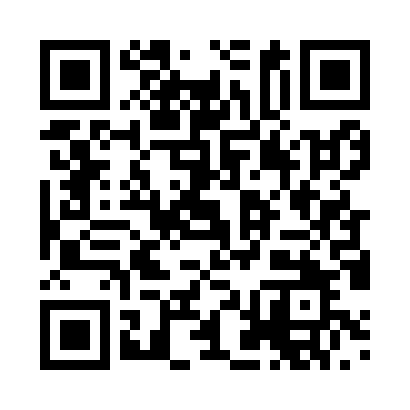 Prayer times for Altenerding, GermanyWed 1 May 2024 - Fri 31 May 2024High Latitude Method: Angle Based RulePrayer Calculation Method: Muslim World LeagueAsar Calculation Method: ShafiPrayer times provided by https://www.salahtimes.comDateDayFajrSunriseDhuhrAsrMaghribIsha1Wed3:425:531:095:098:2710:292Thu3:395:511:095:108:2810:313Fri3:375:501:095:108:3010:344Sat3:345:481:095:118:3110:365Sun3:315:461:095:118:3210:386Mon3:285:451:095:128:3410:417Tue3:265:431:095:128:3510:438Wed3:235:421:095:138:3710:469Thu3:205:401:095:138:3810:4810Fri3:175:391:095:148:3910:5111Sat3:155:381:095:148:4110:5312Sun3:125:361:095:158:4210:5613Mon3:095:351:095:158:4310:5814Tue3:065:331:095:168:4511:0115Wed3:045:321:095:168:4611:0316Thu3:015:311:095:178:4711:0617Fri2:585:301:095:178:4911:0818Sat2:555:281:095:188:5011:1119Sun2:535:271:095:188:5111:1320Mon2:525:261:095:198:5211:1621Tue2:525:251:095:198:5411:1822Wed2:515:241:095:208:5511:1923Thu2:515:231:095:208:5611:2024Fri2:515:221:095:218:5711:2025Sat2:505:211:095:218:5811:2126Sun2:505:201:095:228:5911:2127Mon2:505:191:105:229:0011:2228Tue2:495:191:105:229:0111:2229Wed2:495:181:105:239:0211:2330Thu2:495:171:105:239:0311:2331Fri2:495:161:105:249:0411:24